Vermont Crafts Council - Membership Registration Form"The Vermont Crafts Council will create and enhance an appreciation among the public of the quality, beauty, and history of Vermont crafts and artwork in order to encourage and sustain the creation of original craft and artwork in Vermont."_____New Membership? 	_____ Renewal?         Date (Month/Year) _____/______   1. Basic Information: This will form the basis of your member web page.Business Name (One): ___________________________________________________Contact Name: _________________________________________________________Address: ____________________________________Town:_______________________Zip: ____________ Ph: ____________________ Email: __________________________Website: ________________________________ County _________________________2. Check the category that fits you best. We use this information to place you in the appropriate category. A. Craftsperson/Artist - My work fits into the following media:	___ Metal     ___Clay    ___Fiber    ___ Glass     ___ Wood ___ Paper 	___Other Media ___ Book Arts ____ Jewelry	___ Art (Painting, Pastels, Drawing, Printmaking, Photography)B. Arts Business/ Organization - best categorized as the following:___ Shop or Gallery ___ Craft Fair or Event  ___ Arts Organization ___ Artists Services (web or graphic design, framing, marketing)3. Teaching - Do you offer classes, workshops, or seminars? _____ Y ______ N4. Green Categories - Do you reuse, recycle, incorporate repurposed or recycle content or employ “green” design in your work? Give us a short sentence that describes this.________________________________________________________________________________________________________________________________________________5. Disaster Preparedness? This information won’t be on your member page. ___ I don’t have a plan now. ___ I have a plan but it needs improvement.___ I feel confident that my studio is fully prepared. ___ I need help with insurance.Other help topics: ________________________________________________________6. Please give us four separate words to describe your work, or arts business. These will appear on your member web page to give viewers a quick idea of what you do.1. _________________________________ 2. __________________________________3. __________________________________ 4. _________________________________7. Words are important. For the reader but also for the search engines that are looking for your work. With your basic membership you get 25 words (100 for a 6 image page) about your work. Please include them with this form.________________________________________________________________________8. OPTIONAL SECOND MEMBER LISTING? $30.Each listing has its own separate member page, must be related (see below). Attach information about your second listing.___ One Craftsperson/Artist working in two media (only if you need a separate image).___ Two Crafts/Arts businesses, same address. (For partners with two media).___ A Crafts/Arts business with a separate address (must be in Vermont).9. MORE PICTURES ON YOUR MEMBER PAGE $100.(Highly recommended for those without a website) 6 images will show on your member page, with 100 words of text about your business. Send text and images, via email to vermontcraftscouncil@gmail.com. Images should be about 1 MB in size with a horizontal orientation, about 600 X 800 pixels.10. FEES: ___ $75 annual membership ___ $30 2nd listing  ___ $100 six images. Tax Deductible Donation: ___________ 11. Payment Method: ____ Check: ____ Credit Card: Visa/MasterCard Card #: ________________________________________________________________Exp. Date: ______/_______ Security code: ____________Zip Code: _______________Signature: ______________________________________________________________CHANGE For 2024, mail to: Vermont Crafts Council, 46 Barre St #6, Montpelier VT 05602. Or: scan and email to: vermontcraftscouncil@gmail.com, Scan QR code -vermontcrafts.com: 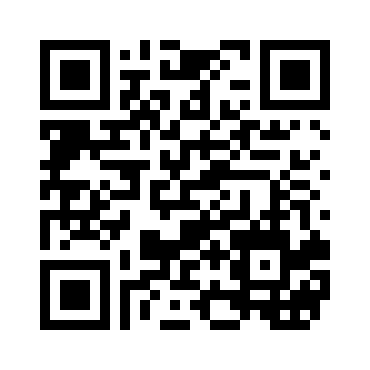 